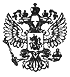 Правительство Российской ФедерацииП о с т а н о в л е н и еОб уведомительном порядке начала осуществления отдельных видов предпринимательской деятельностиВ соответствии со статьей 8 Федерального закона "О защите прав юридических лиц и индивидуальных предпринимателей при осуществлении государственного контроля (надзора) и муниципального контроля" Правительство Российской Федерации постановляет:
1. Утвердить прилагаемые Правила представления уведомлений о начале осуществления отдельных видов предпринимательской деятельности и учета указанных уведомлений.
2. Внести в акты Правительства Российской Федерации следующие изменения:
а) Положение о Федеральной службе по надзору в сфере защиты прав потребителей и благополучия человека, утвержденное Постановлением Правительства Российской Федерации от 30 июня 2004 г. N 322 (Собрание законодательства Российской Федерации, 2004, N 28, ст. 2899; 2006, N 22, ст. 2337; N 52, ст. 5587), дополнить подпунктом 5.2.3 следующего содержания:
"5.2.3. осуществляет прием и учет уведомлений о начале осуществления юридическими лицами и индивидуальными предпринимателями отдельных видов работ и услуг по перечню, утвержденному Правительством Российской Федерации, за исключением уведомлений, представляемых юридическими лицами и индивидуальными предпринимателями, осуществляющими деятельность на территориях, подлежащих обслуживанию Федеральным медико-биологическим агентством;";
б) Положение о Федеральной службе по надзору в сфере транспорта, утвержденное Постановлением Правительства Российской Федерации от 30 июля 2004 г. N 398 (Собрание законодательства Российской Федерации, 2004, N 32, ст. 3345), дополнить подпунктом 5.5.1.1 следующего содержания:
"5.5.1.1. прием и учет уведомлений о начале осуществления юридическими лицами и индивидуальными предпринимателями отдельных видов работ и услуг по перечню, утвержденному Правительством Российской Федерации;";
в) Положение о Федеральном медико-биологическом агентстве, утвержденное Постановлением Правительства Российской Федерации от 11 апреля 2005 г. N 206 (Собрание законодательства Российской Федерации, 2005, N 16, ст. 1456; 2008, N 23, ст. 2713), дополнить подпунктом 5.1.3 следующего содержания:
"5.1.3. осуществляет прием и учет уведомлений о начале осуществления юридическими лицами и индивидуальными предпринимателями на территориях, подлежащих обслуживанию Агентством, отдельных видов работ и услуг по перечню, утвержденному Правительством Российской Федерации;".
3. Реализация полномочий федеральных органов исполнительной власти, предусмотренных пунктом 2 настоящего Постановления, осуществляется в пределах установленных Правительством Российской Федерации предельной численности и фонда оплаты труда работников центрального аппарата и территориальных органов соответствующих федеральных органов исполнительной власти, а также ассигнований, предусмотренных в федеральном бюджете на руководство и управление в сфере установленных функций.Председатель Правительства
Российской Федерации
В.ПУТИНУтверждены
Постановлением Правительства
Российской Федерации
от 16 июля 2009 г. N 584ПРАВИЛА
ПРЕДСТАВЛЕНИЯ УВЕДОМЛЕНИЙ О НАЧАЛЕ ОСУЩЕСТВЛЕНИЯ
ОТДЕЛЬНЫХ ВИДОВ ПРЕДПРИНИМАТЕЛЬСКОЙ ДЕЯТЕЛЬНОСТИ И УЧЕТА
УКАЗАННЫХ УВЕДОМЛЕНИЙ
I. Общие положения

1. Настоящие Правила устанавливают порядок представления юридическими лицами, индивидуальными предпринимателями, осуществляющими отдельные виды предпринимательской деятельности, в уполномоченные федеральные органы исполнительной власти (их территориальные органы) уведомлений о начале своей деятельности (далее - уведомление), а также порядок учета указанными органами поступивших уведомлений.
2. Уведомление представляется юридическим лицом или индивидуальным предпринимателем, предполагающим выполнять работы (оказывать услуги) (далее - заявитель) в соответствии с перечнем работ и услуг в составе отдельных видов предпринимательской деятельности согласно приложению N 1 (далее - перечень работ и услуг).
3. Заявитель, предполагающий выполнение работ (оказание услуг), указанных в пунктах 1 - 18, 22 - 36 перечня работ и услуг, за исключением осуществления деятельности на территории, подлежащей обслуживанию Федеральным медико-биологическим агентством, представляет уведомление в Федеральную службу по надзору в сфере защиты прав потребителей и благополучия человека (ее территориальный орган).
4. Заявитель, предполагающий выполнение работ (оказание услуг), указанных в пункте 3 настоящих Правил, на территории, подлежащей обслуживанию Федеральным медико-биологическим агентством, представляет уведомление в это Агентство (его территориальный орган).
5. Заявитель, предполагающий выполнение работ (оказание услуг), указанных в пунктах 19 - 21 перечня работ и услуг, представляет уведомление в Федеральную службу по надзору в сфере транспорта (ее территориальный орган).
6. Уведомление составляется заявителем по форме согласно приложению N 2 и представляется по месту предполагаемого фактического осуществления работ (оказания услуг) в соответствующий федеральный орган исполнительной власти (его территориальный орган), указанный в пунктах 3 - 5 настоящих Правил (далее - уполномоченный орган), до начала фактического выполнения работ (оказания услуг).

II. Порядок представления уведомлений

7. Заявитель представляет уведомление в 2 экземплярах в уполномоченный орган непосредственно или направляет его заказным почтовым отправлением с описью вложения с уведомлением о вручении.
В случае представления уведомления непосредственно в уполномоченный орган днем его подачи считается день регистрации уведомления в уполномоченном органе. При направлении уведомления по почте днем его подачи считается день отправки почтового отправления.
8. К уведомлению прилагаются:
а) копия выписки из Единого государственного реестра юридических лиц или из Единого государственного реестра индивидуальных предпринимателей;
б) копия свидетельства о постановке юридического лица или индивидуального предпринимателя на учет в налоговых органах.
9. Должностное лицо уполномоченного органа, ответственное за учет поступивших уведомлений, в день получения уведомления регистрирует его и проставляет на обоих экземплярах уведомления отметку с указанием даты его получения и регистрационного номера.
Один экземпляр уведомления остается в уполномоченном органе, а второй вручается (направляется) в день регистрации заявителю.
10. В соответствии с частью 6 статьи 8 Федерального закона "О защите прав юридических лиц и индивидуальных предпринимателей при осуществлении государственного контроля (надзора) и муниципального контроля" юридическое лицо или индивидуальный предприниматель обязаны сообщить в письменной форме в уполномоченный орган, зарегистрировавший уведомление, сведения о следующих изменениях:
а) изменение места нахождения юридического лица и (или) места фактического осуществления деятельности;
б) изменение места жительства индивидуального предпринимателя и (или) места фактического осуществления деятельности;
в) реорганизация юридического лица.
11. В соответствии с частью 7 статьи 8 Федерального закона "О защите прав юридических лиц и индивидуальных предпринимателей при осуществлении государственного контроля (надзора) и муниципального контроля" сведения об указанных в пункте 10 настоящих Правил изменениях представляются в уполномоченный орган в течение 10 дней со дня внесения соответствующих изменений посредством представления (направления) в уполномоченный орган заявления в произвольной форме с приложением копий документов, подтверждающих факт внесения соответствующих изменений.

III. Порядок учета уведомлений

12. Уполномоченный орган осуществляет учет уведомлений путем внесения следующих сведений в реестр уведомлений (далее - реестр):
а) полное и сокращенное, в том числе фирменное (при наличии), наименование юридического лица, его организационно-правовая форма, фамилия, имя, отчество индивидуального предпринимателя;
б) почтовые адреса места нахождения юридического лица, в том числе его филиалов и представительств, мест фактического осуществления заявленного вида (видов) деятельности, мест фактического осуществления заявленного вида (видов) деятельности индивидуального предпринимателя;
в) основной государственный регистрационный номер юридического лица или основной государственный регистрационный номер записи о государственной регистрации индивидуального предпринимателя;
г) идентификационный номер налогоплательщика, дата постановки юридического лица или индивидуального предпринимателя на учет в налоговом органе;
д) вид деятельности, виды работ (услуг), выполняемых в составе деятельности, о начале которой сообщается в уведомлении;
е) дата поступления уведомления и его регистрационный номер.
13. Должностное лицо уполномоченного органа, ответственное за учет поступивших уведомлений, вносит сведения в реестр в день получения уведомления.
Изменения, предусмотренные пунктом 11 настоящих Правил, вносятся в реестр в течение 5 рабочих дней со дня поступления соответствующих документов в уполномоченный орган.
14. Реестр ведется на бумажном и электронном носителях.
15. Сведения, содержащиеся в реестре, являются открытыми и общедоступными.
Уполномоченный орган размещает сведения, содержащиеся в реестре, на своем официальном сайте в сети Интернет в течение 10 дней со дня регистрации уведомления.
16. Уполномоченный орган по письменному запросу органов государственной власти и органов местного самоуправления представляет бесплатно сведения, содержащиеся в реестре, в виде выписок или сообщает об отсутствии указанных сведений в день поступления соответствующего запроса.
17. За регистрацию уведомлений, внесение записей в реестр и предоставление сведений, содержащихся в реестре, плата не взимается.Приложение N 1
к Правилам представления
уведомлений о начале
осуществления отдельных видов
предпринимательской деятельности
и учета указанных уведомлений                                    ПЕРЕЧЕНЬ
                    РАБОТ И УСЛУГ В СОСТАВЕ ОТДЕЛЬНЫХ ВИДОВ
                  ПРЕДПРИНИМАТЕЛЬСКОЙ ДЕЯТЕЛЬНОСТИ, О НАЧАЛЕ
                   ОСУЩЕСТВЛЕНИЯ КОТОРЫХ ЮРИДИЧЕСКИМ ЛИЦОМ
                     ИЛИ ИНДИВИДУАЛЬНЫМ ПРЕДПРИНИМАТЕЛЕМ
                          ПРЕДСТАВЛЯЕТСЯ УВЕДОМЛЕНИЕ
-----------------------------------------------------+---------------------
       Наименование видов деятельности и выполняемых │       Код по
                в их составе работ и услуг           │   общероссийскому
                                                     │   классификатору
-----------------------------------------------------+---------------------
      I. Предоставление гостиничных услуг, а также услуг по временному
               размещению и обеспечению временного проживания
 
  1.  Деятельность гостиниц                                 55.1 <*>
 
  2.  Деятельность прочих мест для временного             55.21, 55.22,
      проживания                                            55.23.1,
                                                           55.23.2 <*>
 
                      II. Предоставление бытовых услуг
 
  3.  Ремонт, окраска и пошив обуви                      011100 - 011300
                                                              <**>
 
  4.  Ремонт и пошив швейных, меховых и кожаных          012100, 012200,
      изделий, головных уборов и изделий текстильной   012400, 012500 <**>
      галантереи, ремонт, пошив и вязание
      трикотажных изделий
 
  5.  Ремонт и техническое обслуживание бытовой          013100 - 013400
      радиоэлектронной аппаратуры, бытовых машин и            <**>
      бытовых приборов, ремонт и изготовление
      металлоизделий
 
  6.  Изготовление и ремонт мебели                     014100, 014200 <**>
 
  7.  Химическая чистка и крашение, услуги прачечных       015000 <**>
 
  8.  Техническое обслуживание и ремонт транспортных     017100 - 017500
      средств, машин и оборудования                           <**>
 
  9.  Услуги фотоателье и фото- и кино лабораторий         018100 <**>
 
 10.  Услуги бань и душевых                                019100 <**>
 
 11.  Парикмахерские услуги                                019300 <**>
 
              III. Предоставление услуг общественного питания
                    организациями общественного питания
 
 12.  Услуги общественного питания                     122100, 122200 <**>
 
         IV. Розничная торговля (за исключением розничной торговли
        товарами, свободный оборот которых ограничен в соответствии
                          с федеральными законами)
 
 13.  Розничная торговля в неспециализированных             52.1 <*>
      магазинах
 
 14.  Розничная торговля пищевыми продуктами в           52.21 - 52.24,
      специализированных магазинах                          52.27 <*>
 
 15.  Розничная торговля косметическими и                   52.33 <*>
      парфюмерными товарами
 
 16.  Розничная торговля в палатках и на рынках             52.62 <*>
 
            V. Оптовая торговля (за исключением оптовой торговли
        товарами, свободный оборот которых ограничен в соответствии
                          с федеральными законами)
 
 17.  Оптовая торговля пищевыми продуктами                51.32, 51.33,
                                                        51.36.3, 51.38.1,
                                                            51.38.22,
                                                           51.39.1 <*>
 
 18.  Оптовая торговля непродовольственными            51.45.1, 51.47.33,
      потребительскими товарами                             51.53.22,
                                                           51.55.1 <*>
 
   VI. Предоставление услуг по перевозкам пассажиров и багажа по заказам
  автомобильным транспортом (за исключением осуществления таких перевозок
   по маршрутам регулярных перевозок, а также для обеспечения собственных
           нужд юридических лиц, индивидуальных предпринимателей)
 
 19.  Услуги по перевозке пассажиров и багажа в          025201 - 025203
      городском, пригородном и междугородном                  <**>
      сообщении
 
 VII. Предоставление услуг по перевозкам грузов автомобильным транспортом,
            грузоподъемность которого составляет свыше 2,5 тонн
      (за исключением таких перевозок, осуществляемых для обеспечения
     собственных нужд юридических лиц, индивидуальных предпринимателей)
 
 20.  Деятельность автомобильного грузового                50.24.1 <*>
      специализированного транспорта
 
 21.  Деятельность автомобильного грузового                60.24.2 <*>
      неспециализированного транспорта
 
         VIII. Производство текстильных материалов, швейных изделий
 
 22.  Ткацкое производство                                  17.2 <*>
 
 23.  Производство готовых текстильных изделий,             17.4 <*>
      кроме одежды
 
 24.  Производство прочих текстильных изделий               17.51 <*>
  25.  Производство трикотажного полотна                     17.6 <*>
 
 26.  Производство трикотажных изделий                      17.7 <*>
 
                          IX. Производство одежды
 
 27.  Производство одежды из кожи                           18.1 <*>
 
 28.  Производство одежды из текстильных материалов         18.2 <*>
      и аксессуаров одежды
 
          X. Производство кожи, изделий из кожи, в том числе обуви
 
 29.  Дубление и отделка кожи                               19.1 <*>
 
 30.  Производство чемоданов, сумок и аналогичных           19.2 <*>
      изделий из кожи и других материалов;
      производство шорно-седельных и других изделий
      из кожи
 
 31.  Производство обуви                                    19.3 <*>
 
     XI. Обработка древесины и производство изделий из дерева и пробки,
                           за исключением мебели
 
 32.  Распиловка и строгание древесины; пропитка            20.1 <*>
      древесины
 
 33.  Производство шпона, фанеры, плит, панелей             20.2 <*>
 
 34.  Производство деревянных строительных                  20.3 <*>
      конструкций, включая сборные деревянные
      строения, и столярных изделий
 
              XII. Издательская и полиграфическая деятельность
 
 35.  Полиграфическая деятельность и предоставление         22.2 <*>
      услуг в этой области
 
  XIII. Деятельность, связанная с использованием вычислительной техники и
     информационных технологий (за исключением указанной деятельности,
            осуществляемой в целях защиты государственной тайны)
 
 36.  Техническое обслуживание и ремонт офисных             72.5 <*>
      машин и вычислительной техники, включая
      контрольно-кассовую технику
---------------------------------------------------------------------------<*> Наименование видов работ и услуг приведено в соответствии с Общероссийским классификатором видов экономической деятельности (ОКВЭД) ОК 029-2007 (КДЕС Ред. 1.1).
<**> Наименование видов услуг приведено в соответствии с Общероссийским классификатором услуг населению (ОКУН) ОК 002-93.                                    ФОРМА
                              УВЕДОМЛЕНИЯ О НАЧАЛЕ
                   ОСУЩЕСТВЛЕНИЯ ПРЕДПРИНИМАТЕЛЬСКОЙ ДЕЯТЕЛЬНОСТИ

                                      _____________________________________
                                       (отметка о регистрации уведомления
                                            в уполномоченном органе)
 
В _________________________________________________________________________
    (указывается наименование федерального органа исполнительной власти
   (его территориального органа), в который представляется уведомление)
 
                                УВЕДОМЛЕНИЕ
          о начале осуществления предпринимательской деятельности
 
                        от "  "               20  г.
 
___________________________________________________________________________
  (указывается полное и сокращенное, в том числе фирменное (при наличии),
  наименование, организационно-правовая форма юридического лица, фамилия,
              имя, отчество индивидуального предпринимателя)
___________________________________________________________________________
___________________________________________________________________________
     (указываются почтовые адреса места нахождения юридического лица,
      в том числе его филиалов и представительств, мест фактического
         осуществления заявленного вида (видов) деятельности, мест
     фактического осуществления заявленного вида (видов) деятельности
                     индивидуального предпринимателя)
 
в   соответствии   со   статьей   8  Федерального  закона  "О  защите  прав
юридических   лиц   и  индивидуальных  предпринимателей  при  осуществлении
государственного контроля (надзора) и муниципального контроля" уведомляет о
начале    осуществления   следующего   вида   (видов)   предпринимательской
деятельности: _____________________________________________________________
___________________________________________________________________________
  (указывается вид (виды) деятельности и выполняемые в ее составе работы
___________________________________________________________________________
        (услуги) по перечню работ и услуг в составе отдельных видов
___________________________________________________________________________
     предпринимательской деятельности, о начале осуществления которых
___________________________________________________________________________
           юридическим лицом или индивидуальным предпринимателем
                        представляется уведомление)
с "  "   20   г. и подтверждает соответствие территорий, зданий, помещений,
сооружений, оборудования, иных  подобных  объектов,  транспортных  средств,
предназначенных  для  использования  в  процессе  осуществления  заявленной
деятельности,  персонала,  иных  условий  осуществления предпринимательской
деятельности обязательным требованиям.
 
_________________________ _______________________ _________________________
 (наименование должности   (подпись руководителя      (инициалы, фамилия
      руководителя           юридического лица,         руководителя
    юридического лица)     лица, представляющего     юридического лица,
                           интересы юридического    лица, представляющего
                           лица, индивидуального    интересы юридического
                              предпринимателя)     лица, индивидуального
                                                     предпринимателя)
 
М.П.№ 58416.07.2009